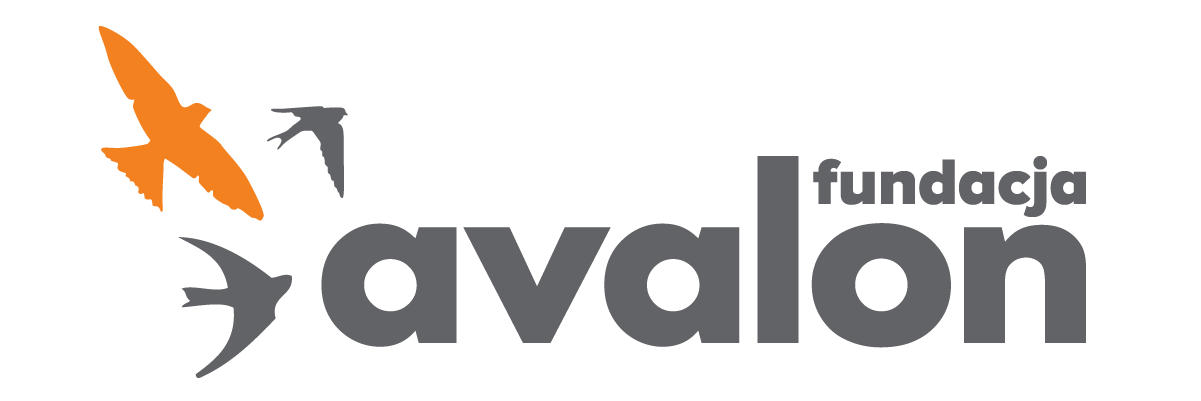 Fundacja Avalonbiuroprasowe.fundacjaavalon.pl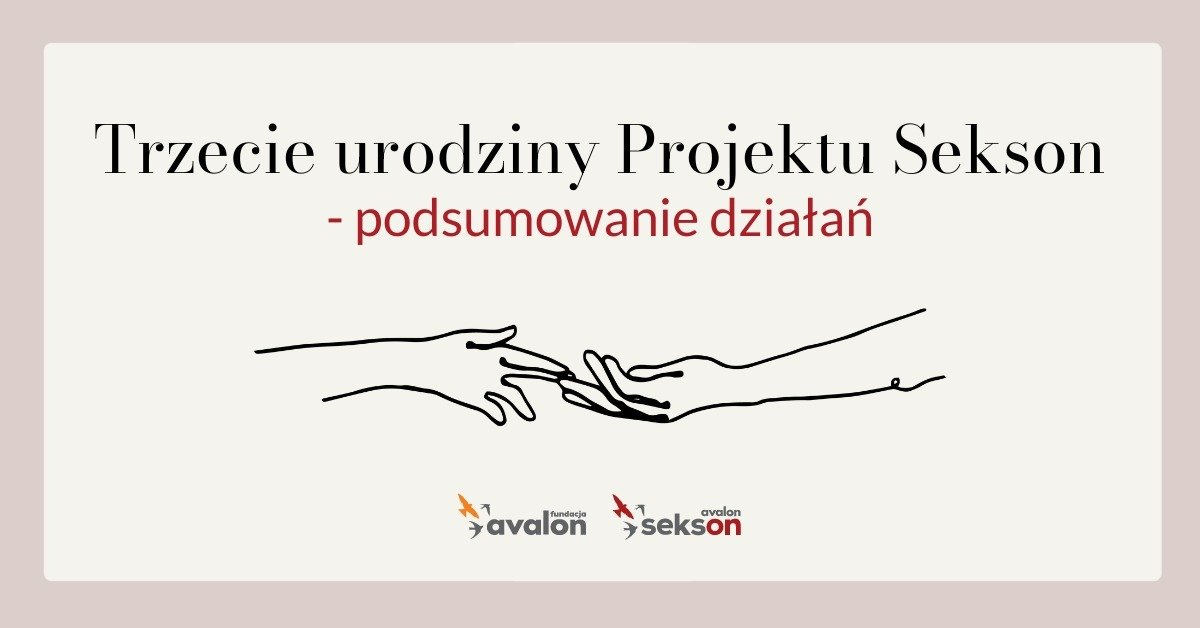 3 urodziny Projektu SeksonSekson to edukacyjny projekt Fundacji Avalon, poświęcony seksualności irodzicielstwu osób zniepełnosprawnością ruchową, prowadzony od 2019 roku.Misją Projektu jestedukacja, przeciwdziałanie dyskryminacji, wykluczeniu i stereotypom, działanie na rzecz zmiany społecznego postrzegania niepełnosprawności w kontekście nawiązywania relacji intymnych, zakładania rodziny, posiadania oraz wychowywania dzieci. Ponadto Projekt działa na rzecz aktywizacji osób niepełnosprawnych i ich funkcjonowania we wskazanym zakresie. Działania Projektu dążą dotego, aby postulat „seksualność jest częścią nas wszystkich – niezależnie odpłci istopnia sprawności” stał się rzeczywistością. W tym roku Projekt Sekson obchodzi swoje trzecie urodziny. To doskonała okazja, aby podsumować jego dotychczasowe działania.Badania społeczneW styczniu 2020 r. dom badawczy SW RESARCH na zlecenie Fundacji Avalon przeprowadził szerokie badania jakościowe i ilościowe “Seksualność i rodzicielstwo osób z niepełnosprawnością ruchową”, w których wzięło udział ponad 800 respondentów. Badania stały się punktem wyjścia dla działań Projektu. Poruszone zostały wątki dotyczące m.in. niepełnosprawności, seksualności, związków i rodzicielstwa, a także dostępu do usług medycznych i społecznego postrzegania niepełnosprawności. W badanej grupie znalazły się nie tylko osoby niepełnosprawne, ale też osoby z ich bezpośredniego otoczenia: rodzice, partnerki, partnerzy, a także specjaliści z dziedziny ginekologii i fizjoterapii. Badania potwierdziły znaczenie barier i ograniczeń z jakimi spotykają się na co dzień osoby z niepełnosprawnościami. Pokazały jak silne jest wciąż stereotypowe myślenie o osobach z niepełnosprawnościami w kontekście życia intymnego i rodzinnego, również w ich najbliższym otoczeniu.  Raporty z badań dostępne są na stronie internetowej Projektu Sekson.  Konferencja Sekson Najważniejszym przedsięwzięciem Projektu jest coroczna Konferencja Sekson, realizowana od 2020 roku jako wydarzenie ogólnopolskie i bezpłatne. Konferencja stanowi forum wymiany wiedzy i doświadczeń w zakresie niepełnosprawności, seksualności i rodzicielstwa dla osób z niepełnosprawnościami i specjalistów. Edukacja i wspomniana wymiana doświadczeń stanowią siłę do zmiany rzeczywistości oraz budowania świata równości, samodzielności i niezależności osób z niepełnosprawnościami. Jest to największe wydarzenie zrzeszające środowiska niepełnosprawnych oraz specjalistów z takich dziedzin jak: seksuologia, ginekologia, urologia, psychologia oraz działacze na rzecz osób z niepełnosprawnościami. Każda z edycji odbywała się w formule hybrydowej.  “Już dziś zapraszamy na IV Ogólnopolską Konferencję Sekson. W tym roku tematem przewodnim będzie ciało i cielesność w ujęciu interdyscyplinarnym – w perspektywach: seksuologicznej, medycznej, psychologicznej, a przede wszystkim edukacyjnej. Organizując takie spotkanie mamy świadomość, że nie boimy się zadawać trudnych pytań i edukować w tematach które inni pomijają. Wiemy, że dzięki naszym działaniom udaje nam się zmieniać społeczne postrzeganie osób z niepełnosprawnościami i edukować w tak ważnych tematach.”  Żaneta Krysiak, kierowniczka projektu Sekson.
IV Konferencja Sekson odbędzie się w październiku, a już teraz trwa nabór na prelegentów. By wziąć udział w konkursie należy wypełnić formularz zgłoszeniowy, w którym m.in. trzeba zawrzeć propozycję tytułu wystąpienia i jego krótki opis. Termin zgłoszeń upływa 20 czerwca.Spośród nadesłanych zgłoszeń przedstawiciele Fundacji Avalon i Zespołu Eksperckiego Projektu Sekson wybiorą trzy zwycięskie zgłoszenia, których autorzy będą mieli możliwość wystąpienia na Konferencji.Mapa Dostępności   W odpowiedzi na wnioski płynące z badań i sygnały odbierane od podopiecznych powstała Mapa Dostępności Fundacji Avalon, która od ponad dwóch lat jest stale poszerzana o nowe placówki medyczne. Mapa jest ogólnopolską wyszukiwarką dostosowanych do potrzeb osób niepełnosprawnych gabinetów dostosowanych do potrzeb osób z niepełnosprawnościami, a także specjalistów z zakresu ginekologii, fizjoterapii, seksuologii, andrologii, urologii, fizjoterapii. Można ją znaleźć pod adresem mapadostepnosci.pl. Każdy może zgłosić polecaną, dostosowaną placówkę lub lekarza bądź specjalistę z doświadczeniem w pracy z osobami z niepełnosprawnościami poprzez dedykowany formularz. Sukces kampanii społecznej “Pełnosprawni w miłości”Pod koniec 2021 roku, Fundacja Avalon wystartowała z ogólnopolską kampanią społeczną, dofinansowaną ze środków PFRON, pod nośnym tytułem „Pełnosprawni w miłości”. Kampania osiągnęła ogromny sukces medialny. Profesjonalna realizacja, dobór materiałów promocyjnych, ale też ogromne zainteresowanie mediów tematem kampanii i zaangażowanie twórców internetowych w działania wokół “Pełnosprawnych w miłości” umożliwiły dotarcie do ponad 22 milionów odbiorców. W kampanii wystąpiły trzy osoby o różnych rodzajach niepełnosprawności w różnych sytuacjach życiowych - Artur Wachowicz, Anna Klecha oraz Sylwia Gajewska.  Pokazane historie udowadniają, że niepełnosprawność nie musi stanowić bariery w miłości, nawiązywaniu relacji, budowaniu związków i zakładaniu rodziny. Opisy bohaterów są dostępne na podstronie dedykowanej kampanii -   tutaj. Pozostałe działania projektu Sekson Projekt Sekson stale się rozwija i tworzy nowe inicjatywy. Od marca 2022 roku do stycznia 2023, co dwa miesiące, odbywają się pokazy filmowe z cyklu “MOVIE-MY NA GŁOS” połączone z dyskusją wokół tematu rodzicielstwa i seksualności osób z niepełnosprawnościami.  Raz do roku z okazji obchodów Międzynarodowego Dnia Seksu Projekt organizuje Tydzień Seksualności. W ramach akcji organizowane są wydarzenia online, warsztaty, spotkania, wokół tematów związanych z seksualnością i niepełnosprawnością. Na kanałach społecznościowych Projekt Sekson prowadzi cykle edukacyjne z Grupą PONTON i sklepem N69.pl. Infografiki można znaleźć na profilu Projektu Sekson na Instagramie. Została również wydana publikacja edukacyjna o zdrowiu intymnym “Jak zadbać o swoje zdrowie intymne. Poradnik w 7 krokach”. We współpracy z Zespołem Eksperckim powstał poradnik dotyczący profilaktyki zdrowia intymnego dla osób z niepełnosprawnością ruchową, opracowany graficznie przez Julię Zakrocką. Poradnik dostępny jest także w wersji online do pobrania na stronie internetowej Projektu Sekson.  Więcej informacji o tych oraz innych działaniach znajduje się na stronie internetowej projektu, będącej również platformą edukacyjną: https://www.sekson.pl/Projekt Sekson powstał w 2019 roku, ma na celu rzetelne edukowanie w obszarze seksualności i rodzicielstwa osób z niepełnosprawnością ruchową. W ramach projektu powstała platforma edukacyjna www.sekson.pl, Mapa Dostępności – wyszukiwarka dostosowanych gabinetów i /specjalistów z doświadczeniem w pracy z osobami z niepełnosprawnościami, prowadzone są także spotkania live oraz cykl wywiadów #wyłączamytabu #włączamywiedzę ze specjalistami i osobami z niepełnosprawnościami. Co roku organizowana jest konferencja Sekson poświęcona seksualności i rodzicielstwu osób z niepełnosprawnością ruchową.Fundacja Avalon to jedna z największych organizacji pozarządowych w Polsce wspierających osoby z niepełnosprawnościami i przewlekle chore, powstała w 2006 roku, a od roku 2009 posiada status organizacji pożytku publicznego. Ma siedzibę w Warszawie, jednak swoim wsparciem obejmuje osoby potrzebujące z całej Polski. Fundacja oferuje pomoc potrzebującym w obszarze finansowym, a także prowadzi szereg programów społecznych i edukacyjnych, mających na celu aktywizację OzN a także zmianę postrzegania osób z niepełnosprawnościami w polskim społeczeństwie.Fundacja Avalon aktualnie wspiera blisko 12 000 osób z całej Polski. Łączna wartość pomocy udzielonej dotychczas przez Fundację swoim podopiecznym wynosi ponad 260 mln złotych.